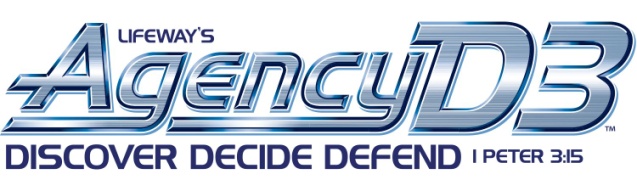 地點: 紐奧良華人浸信會   3413 Continental Dr.,  Kenner,  LA  70065                                      時間: 5/26– 5/30 (每天早上9點 - 下午5點) , 5/30 (結業典禮, 晚上7點起 )                              報名: 4-12 歲的兒童,  13歲以上的青少年或青年可以擔任義工*** 有關暑期兒童聖經班,  一般常問的問題如下 :                                                                  Q:  什麼是暑期兒童聖經班(簡稱VBS)?                                                                                                           A:  暑期兒童聖經班不是學校, 這裡沒有功課與考試. 在VBS 會有聖經故事, 唱歌, 做手工,玩遊戲, 划水, 朋友等, 充滿歡樂.  VBS 提供有趣的途徑, 讓你更認識神.Q:  我不是一個基督徒, 而且不會英語.  我可以參加VBS嗎 ?                                                                        A:  當然可以!  只要你是4-12歲大.Q:  參加VBS我需要帶任何東西嗎?                                                                                                                 A:  完全不需要! 教會將提供你VBS所需要的所有材料, 甚至午餐及其它的招待.2014 VBS 報名表家長姓名: ____________________________________    電郵: __________________________________________家裡電話: ____________________________________    手機: __________________________________________** 如果希望擔任VBS義工, 請填寫以下表格. 謝謝!你的姓名: _____________________________________________           今年秋季將要就讀的年級: _________你的聯繫資料(電郵及手機等): ___________________________________________________________________報名程序: 請在5月20日以前將本VBS 報名表寄來教會或以電郵(附電子表格)方式報名資料查詢: 請上教會網站 WWW.ChineseBaptist.us   電郵: NOCBC.Youth@gmail.com.小孩姓名目前就讀的年級生日注意事項,如有過敏等